ПРОКУРАТУРА ЛЕНИНСКОГО РАЙОНА  Г.САМАРЫ РАЗЪЯСНЯЕТ«Уголовная ответственность за уклонение гражданина от погашения кредиторской задолженности»В случае невыполнения взятых на себя обязательств должник обязан нести ответственность, предусмотренную законодательством Российской Федерации, в том числе уголовную - разъясняет помощник прокурора Ленинского района г. Самары Роман Сухоруков.Согласно статьи 177 Уголовного кодекса Российской Федерации предусмотрена уголовная ответственность за злостное уклонение от погашения кредиторской задолженности в крупном размере или оплаты ценных бумаг после вступившего в законную силу соответствующего судебного акта.Злостное уклонение от погашения кредиторской задолженности относится к категории длящихся преступлений. Оно начинается после вступления в законную силу судебного акта, подтверждающего законность требований кредитора, и явного (очевидного) после этого уклонения от погашения кредиторской задолженности или оплаты ценных бумаг.За совершение данного преступления предусмотрено наказание в виде штрафа в размере до 200 тыс. рублей или в размере заработной платы или иного дохода осужденного за период до 18 месяцев, либо обязательными работами на срок до 480 часов, либо принудительными работами на срок до 2 лет, либо арестом на срок до 6 месяцев, либо лишением свободы на срок до 2 лет.27.05.2021«Уголовная ответственность на неуважение к суду»Уважение к суду – это предписанная законом конкретная модель поведения гражданина, без которой невозможно обеспечить фундаментальный конституционный принцип – независимость суда – разъясняет помощник прокурора Ленинского района г. Самары Роман Сухоруков.За неуважение к суду статья 297 Уголовного кодекса Российской Федерации предусматривает уголовную ответственность.В силу ч. 1 ст. 297 УК РФ неуважение к суду, выразившееся в оскорблении участников судебного разбирательства, наказывается штрафом в размере до восьмидесяти тысяч рублей или в размере заработной платы или иного дохода осужденного за период до шести месяцев, либо обязательными работами на срок до четырехсот восьмидесяти часов, либо арестом на срок до четырех месяцев.То же деяние, выразившееся в оскорблении судьи, присяжного заседателя или иного лица, участвующего в отправлении правосудия, наказывается штрафом в размере до двухсот тысяч рублей или в размере заработной платы или иного дохода осужденного за период до восемнадцати месяцев, либо обязательными работами на срок до четырехсот восьмидесяти часов, либо исправительными работами на срок до двух лет, либо арестом на срок до шести месяцев.Под оскорблением понимаются публичные неприличные высказывания, жесты, действия, направленные на унижение чести и достоинства указанных лиц и тем самым подрывающие авторитет судебной власти. Преступление может быть совершено как в зале судебного заседания, так и за его пределами, в этом случае оскорбление лица должно быть связано с его ролью в судебном разбирательстве.От состава преступления, предусмотренного ст. 297 УК РФ, отличаются иные действия граждан, не связанные с оскорблением судьи или участников судопроизводства (например – неподчинение требованиям председательствующего, неявка по вызовам суда и т.п.), которые влекут процессуальную или административную ответственность в виде удаления из зала судебного заседания или наложения денежного взыскания.27.05.2021«Что такое «гаражная амнистия»?»С 1 сентября 2021 г. вступает в силу Федеральный закон «О внесении изменений в отдельные законодательные акты Российской Федерации в целях урегулирования вопросов приобретения гражданами прав на гаражи и земельные участки, на которых они расположены» (о «гаражной амнистии») - разъясняет помощник прокурора Ленинского района г. Самары Роман Сухоруков.В соответствии с данным законом граждане в течение 5 лет, до 1 сентября 2026 г., могут бесплатно получить в собственность государственные и муниципальные земельные участки, на которых находятся их гаражи.Определен механизм предоставления гражданам земельных участков, на которых размещены гаражи, возведенные до введения в действие Градостроительного кодекса РФ (до 30 декабря 2004 г.). При этом предусматриваются одновременный кадастровый учет и регистрация права собственности на гараж и земельный участок, на котором он расположен.«Гаражная амнистия» распространяется на объекты гаражного назначения. Речь идет как об объектах капитального строительства, так и о гаражах некапитального типа, которые находятся в гаражно-строительных кооперативах и гаражных товариществах. Сооружения должны быть одноэтажными, без жилых помещений. Земля, на которой расположен гараж, должна быть государственной или муниципальной.Не попадают под «гаражную амнистию» самовольные постройки и подземные гаражи при многоэтажках и офисных комплексах, а также гаражи, возведенные после вступления в силу Градостроительного кодекса РФ.Для того, чтобы воспользоваться «гаражной амнистией», гражданину необходимо обратиться в соответствующий орган государственной власти или орган местного самоуправления с заявлением о предоставлении (а при необходимости и образовании) участка под существующим гаражом с приложением любого документа, который подтверждает факт владения гаражом.Установлен перечень таких документов. Например, длительное добросовестное использование, ранее полученное решение о распределении гаража, ранее полученные документы технической инвентаризации и другое.                                                                                                                                                 27.05.2021   Соучредители газеты «Черновские вести»: Администрация сельского поселения Черновка муниципального района Кинель-Черкасский Самарской области, Собрание представителей сельского поселения Черновка муниципального района Кинель-Черкасский Самарской области.Издатель Администрация сельского поселения Черновка муниципального района Кинель-ЧеркасскийСамарской области.Адрес редакции: Самарская обл. Кинель-Черкасский р-н, с. Черновка, ул. Школьная, 30. тел. 2-66-43                                                                         Email:adm.sp.chernowka@yandex.ru                                                       Газета выпускатся не реже одного раза в месяц.                                                                  Газета распространяется бесплатно.                                                                                 Тираж 50 экз.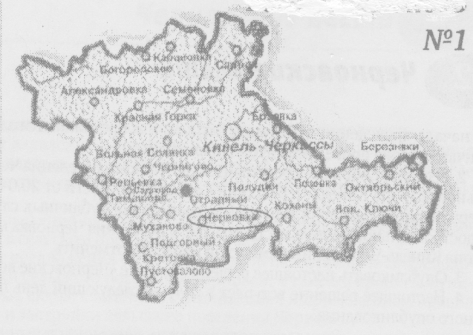 Газета Администрации сельского поселения Черновкамуниципального района Кинель-Черкасский  Самарской области№ 31 (347)04 июня 2021 года